МАЛЫЕ ДЕСАНТНЫЕ КАТЕРА НА ВОЗДУШНОЙ ПОДУШКЕ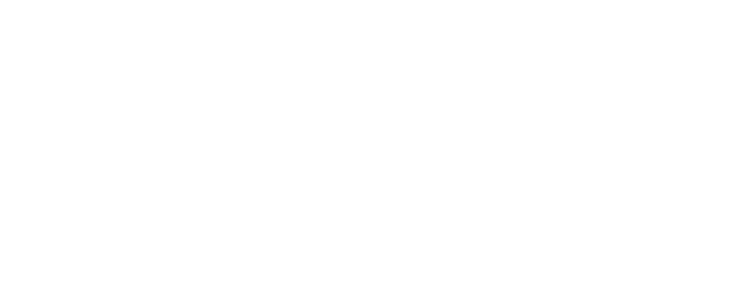 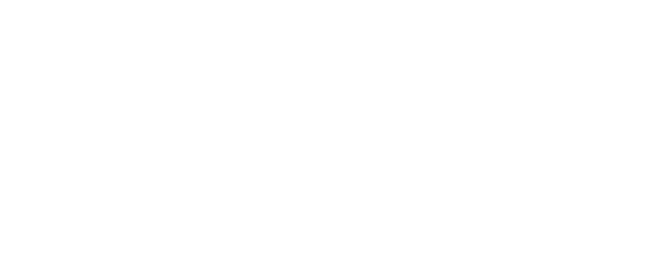 МАЛЫЕ ДЕСАНТНЫЕ КАТЕРА НА ВОЗДУШНОЙ ПОДУШКЕ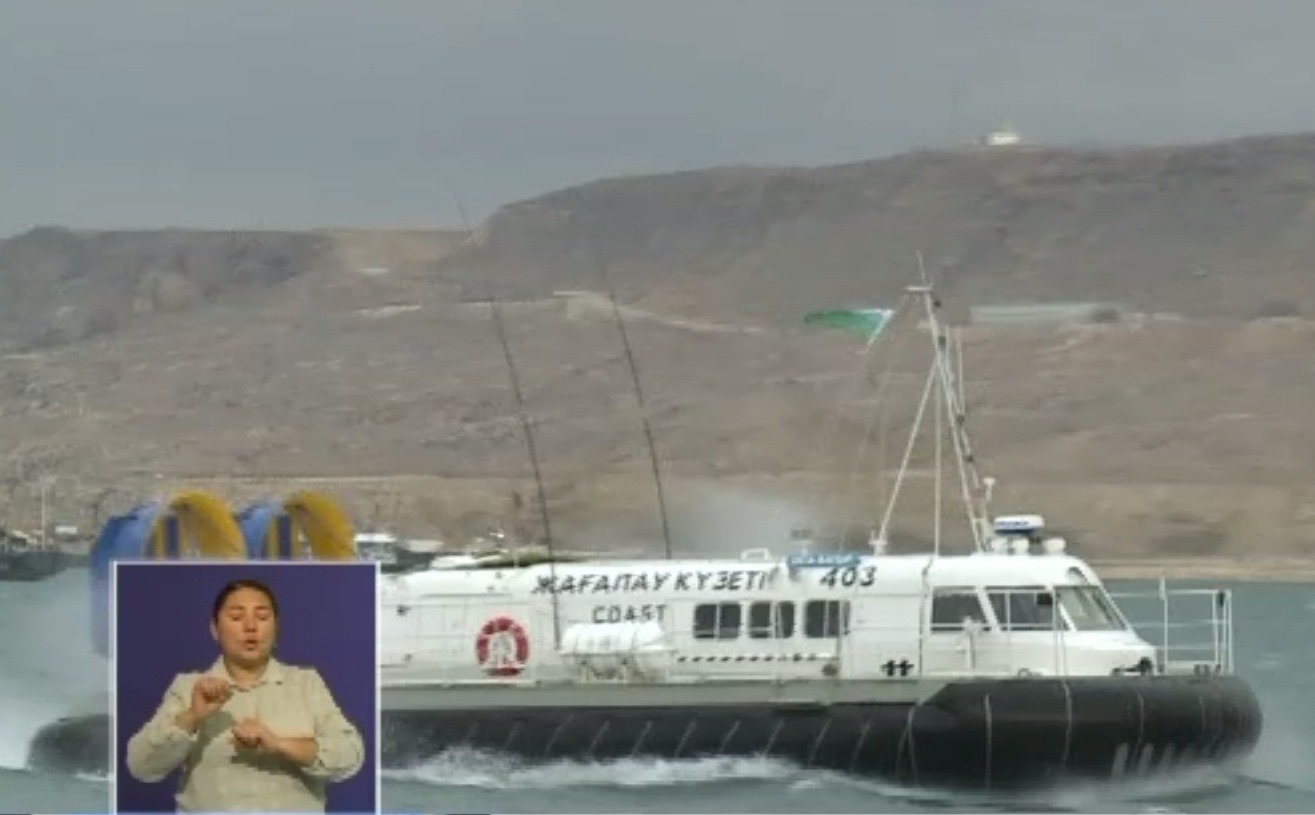 Корабельный состав ПС КНБ РКБоевые катера20212021